Tel: 631-412-7840 / Email info@getyourgrooveondj.com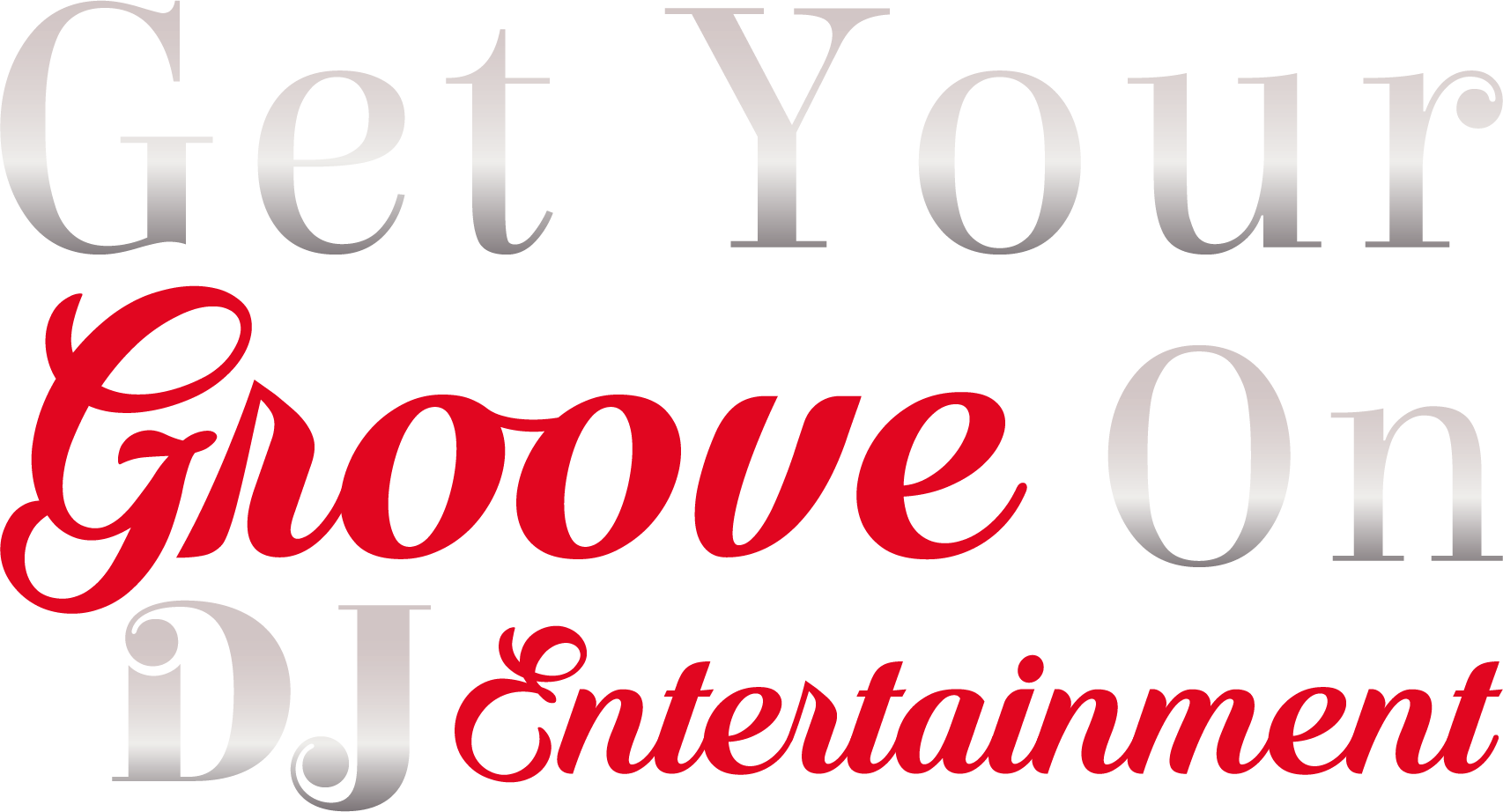 WEDDING MUSIC PROGRAM FORM PART 1Location:Date Of Affair:Bride & Groom’s First Names:Parents Intro Song Title & Artist:Bridal Party Intro Song Title & Artist:Bride & Groom’s Intro Song Title & Artist:First Dance Song Title & Artist:Blessing/Prayer By: (optional):Toast By:Centerpieces To Be Given Away:    Yes or NoCake Cutting: Yes or No: Song & Artist:Bride’s Special Dance: With Whom, Song & Artist:Groom’s Special Dance: With Whom, Song & Artist:Bouquet Toss: Yes or No Song & Artist:Garter Removal: Yes or No Song & Artist:Throwing The Garter: Yes or No Song & Artist:Putting On The Garter: Yes or No Song & Artist:Finale Song: Title & Artist:Final Announcements/Instructions: